ИНФОРМАЦИОННОЕ СООБЩЕНИЕ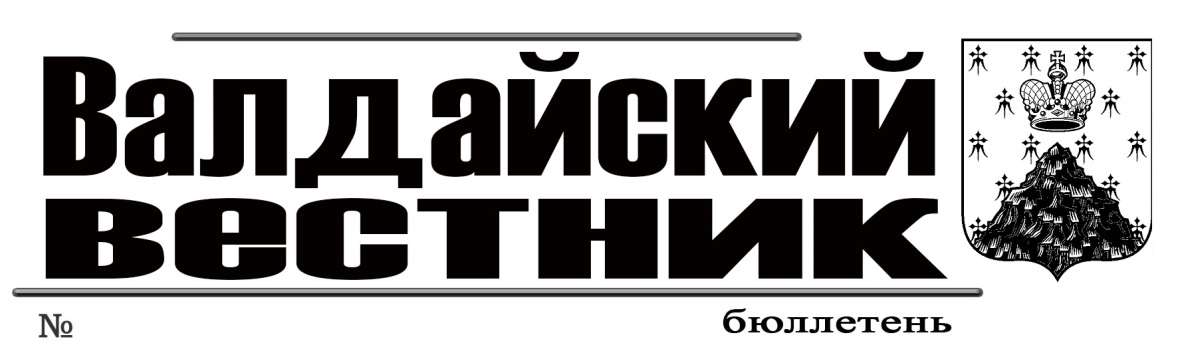 Администрация Валдайского муниципального района сообщает о приёме заявлений о предоставлении в собственность путем продажи земельного участка для ведения личного подсобного хозяйства, из земель населённого пункта, расположенного:Новгородская область, Валдайский район, Яжелбицкое сельское поселение, д.Чавницы, площадью 1305 кв.м (ориентир: данный земельный участок примыкает с северной стороны к земельному участку с кадастровым номером 53:03:1505001:5).Граждане, заинтересованные в предоставлении земельного участка, могут подавать заявление о намерении участвовать в аукционе по продаже данного земельного участка.Заявления принимаются в течение тридцати дней со дня опубликования данного сообщения (по 09.09.2019 включительно). Заявления могут быть поданы при личном обращении в бумажном виде через многофункциональный центр предоставления государственных и муниципальных   услуг   по адресу:  Новгородская область,   г.Валдай,   ул.Гагарина, д.12/2, тел.: 8 (8162) 500-252,  и Администрацию Валдайского муниципального района по адресу: Новгородская область, г.Валдай, пр.Комсомольский, д.19/21, каб.305, тел.: 8 (816-66) 46-318.Со схемой расположения земельного участка на бумажном носителе, можно ознакомиться в комитете по управлению муниципальным имуществом Администрации муниципального района (каб.409), с 8.00 до 17.00 (перерыв на обед с 12.00 до 13.00) в рабочие дни. При поступлении двух или более заявлений земельный участок предоставляется на торгах.ИНФОРМАЦИОННОЕ СООБЩЕНИЕАдминистрация Валдайского муниципального района Новгородской области сообщает о результатах проведения открытых аукционов на заключение договоров аренды земельных участков, с годовым размером арендной платы за земельные участки, утвержденных Протоколами рассмотрения заявок на участие в аукционе и признании претендентов участниками аукциона от 02 августа 2019 года, протоколом о результатах торгов от 05 августа 2019 года и назначенных на 05 августа 2019 года.Аукцион на право заключения договора аренды земельного участка, с годовым размером арендной платы за земельный участок признан несостоявшимся, предметом аукциона являлся земельный участок из земель населенных пунктов:лот № 2: кадастровый номер 53:03:0101040:360, площадью 23132 кв.м, расположенный по адресу: Российская Федерация, Новгородская область, Валдайский муниципальный район, Валдайское городское поселение, г.Валдай, ул.Студгородок, земельный участок 9а. Разрешенное использование – крытые спортивные и физкультурно-оздоровительные сооружения. Расположен в общественно-деловой зоне (ОД.). Начальная цена продажи годовой арендной платы за земельный участок в год 140000 (Сто сорок тысяч) рублей. Единственный участник аукциона – Фонд поддержки социальных инициатив Газпрома.Аукцион на право заключения договоров аренды земельного участка, с годовым размером арендной платы за земельный участок признан состоявшимся, предметом аукциона являлся земельный участок из земель населенных пунктов:лот № 1: кадастровый номер 53:03:0101016:161, площадью 983 кв.м, расположенный по адресу: Российская Федерация, Новгородская область, Валдайский муниципальный район, Валдайское городское поселение, г.Валдай, пер.Станковский, земельный участок 1. Разрешенное использование – объекты индивидуального жилищного строительства, не выше 3-х этажей. Расположен в зоне застройки индивидуальными жилыми домами (Ж.1). Окончательная цена продажи годовой арендной платы за земельный участок в год 256480 (Двести пятьдесят шесть тысяч четыреста восемьдесят) рублей. Победитель аукциона – Рябинский Александр Алексеевич.Границы выставленных на торги земельных участков определены в соответствии с проведенными межевыми работами.На основании пункта 14 статьи 39.12 Земельного кодекса Российской Федерации договор аренды земельного участка, с годовым размером арендной платы за земельный участок заключается с единственным участником аукциона по начальной цене предмета аукциона.Договор аренды земельного участка, с годовым размером арендной платы за земельный участок заключается с победителем аукциона по окончательной цене предмета аукциона.Организатором аукционов являлся комитет по управлению муниципальным имуществом Администрации Валдайского муниципального района: Новгородская область, г.Валдай, пр.Комсомольский, д.19/21, кабинет  409.Заключение (итоговый документ) по результатам проведения публичных слушаний по проекту внесения изменений в Правила землепользования и застройки Валдайского городского поселенияг.Валдай                                                                                                                                                                                                             7 августа 2019 годаПрисутствовали:Гаврилов Е.А. - заместитель Главы Администрации Валдайского муниципального района, председатель комиссии по землепользованию и застройке;Рыбкин А.В.- заведующий отделом архитектуры и градостроительства Администрации Валдайского муниципального района;Дмитриев А.С. -  главный служащий отдела архитектуры и градостроительства Администрации Валдайского муниципального района;Григорьева И.Н. - служащий отдела архитектуры и градостроительства Администрации Валдайского муниципального района;Присутствовали жители города, всего - 5 человек.Слушали:Рыбкин А.В.- рассказал о поводе и теме проведения публичных слушаний, ответил на вопросы присутствующих. Проект внесения изменений в Правила землепользования и застройки Валдайского городского поселения разработан ООО «ГрафИнфо», основанием для подготовки проекта является Постановление Администрации Валдайского муниципального района от 21.12.2018 №2076 «О подготовке проекта внесения изменений в Правила землепользования и застройки  Валдайского городского поселения». Для общественного обсуждения и принятия замечаний и дополнений Проект опубликован в бюллетене Валдайски Вестник №24(308) от 07 июня 2019 года и информационной сети Интернет. Основанием для проведения публичных слушания является постановление Администрации Валдайского муниципального района от 04.06.2019 №883 «О проведении публичных слушаний по вопросу внесения изменений в Правила землепользования и застройки Валдайского городского поселения».        Вопрос:Какова цель внесения изменений в Правила землепользования и застройки?Ответ:Основная цель – приведение Правил землепользования и застройки в соответствие с действующим законодательством.Вопрос:Что меняется конкретно?Ответ:Градостроительные регламенты приводятся в соответствие с классификатором Минэкономразвития, а также изменена граница территории города Валдай в соответствии с Генеральным планом города и граница полигона ТБО.Вопрос:Когда планируется завершить работу?Ответ:Проект планируется вынести на Совет депутатов в августе.Решили:1.  Считать публичные слушания состоявшимися.2.  Принять проект решения Совета депутатов в следующем виде:1. Утвердить внесение изменений в Правила землепользования и застройки Валдайского городского поселения.2. Опубликовать настоящее решение в бюллетене «Валдайский Вестник».Проголосовали «ЗА»  -единогласно.                           «ПРОТИВ»  - нет.                           «ВОЗДЕРЖАЛИСЬ» - нет.                                                                                             Е.А. Гаврилов                                                                                            А.В. РыбкинАДМИНИСТРАЦИЯ ВАЛДАЙСКОГО МУНИЦИПАЛЬНОГО РАЙОНАП О С Т А Н О В Л Е Н И Е01.08.2019 № 1311О внесении изменений в муниципальную программу Валдайского муниципального района «Развитие образования и молодежной политики в Валдайском муниципальном районе на 2014-2021 годы»Администрация Валдайского муниципального района ПОСТАНОВЛЯЕТ:1. Внести изменения в муниципальную программу Валдайского муниципального района «Развитие образования и молодежной политики в Валдайском муниципальном районе на 2014-2021 годы», утверждённую постановлением Администрации Валдайского муниципального района от 22.11.2013 № 1732: 1.1. Изложить пункт 6 паспорта муниципальной программы в редакции:«6.Объемы и источники финансирования муниципальной программы в целом и по годам реализации (тыс. руб.):                                                                                                                      »;1.2. Изложить мероприятия муниципальной программы в прилагаемой редакции (приложение 1); 1.3. Изложить пункт 4  паспорта подпрограммы «Обеспечение реализации муниципальной программы и прочие мероприятия в области образования и молодежной политики» в редакции:«4. Объемы и источники финансирования подпрограммы в целом и по годам реализации (тыс. рублей):                                                                                                    »;1.4. Изложить мероприятия подпрограммы «Обеспечение реализации муниципальной программы и прочие мероприятия в области образования и молодежной политики» в прилагаемой редакции (приложение 1).2. Контроль за выполнением постановления возложить на первого заместителя Главы администрации муниципального района Рудину О.Я.3. Опубликовать постановление в бюллетене «Валдайский Вестник» и разместить на официальном сайте Администрации Валдайского муниципального района в сети «Интернет».4. Постановление вступает в силу со дня его официального опубликования.Глава муниципального района		Ю.В.СтадэПриложение 1к постановлению Администрации муниципального районаот 01.08.2019 № 1311 Мероприятия муниципальной программыПриложение 2к постановлению Администрации муниципального районаот 01.08.2019 № 1311Мероприятия подпрограммымуниципальной программы Валдайского муниципального района
«Развитие образования  и молодежной политики 
в Валдайском муниципальном районе на 2014-2021 годы»«Обеспечение реализации муниципальной программы и прочие мероприятия в области образования и молодежной политики»АДМИНИСТРАЦИЯ ВАЛДАЙСКОГО МУНИЦИПАЛЬНОГО РАЙОНАП О С Т А Н О В Л Е Н И Е02.08.2019 № 1337Об осуществлении содержания и обслуживания бесхозяйных сетей водоснабжения и водоотведенияВ соответствии с Федеральным законом от 06 октября 2003 года № 131-ФЗ «Об общих принципах организации местного самоуправления в Российской Федерации», Федеральным законом от 07 декабря 2011 года № 416-ФЗ «О водоснабжении и водоотведении», пунктом 5 статьи 39 Федерального закона от 21 июля 2005 года № 115-ФЗ «О концессионных соглашениях», постановлением Администрации Валдайского муниципального района от 30.08.2017 № 1697 «Об определении гарантирующей  организации для централизованной системы холодного водоснабжения и водоотведения на территории Валдайского муниципального района» Администрация Валдайского муниципального района ПОСТАНОВЛЯЕТ:До признания права собственности на бесхозяйную сеть водоснабжения, проходящую от водопроводного колодца, расположенного напротив индивидуального жилого дома № 4б по ул. Песчаная, до водопроводного колодца, расположенного напротив  индивидуального жилого дома № 2в по ул. Песчаная, протяженностью  диаметром  и бесхозяйную сеть водоснабжения, проходящую от водопроводного колодца, расположенного напротив индивидуального жилого дома № 2в по ул. Песчаная, до водопроводного колодца, расположенного напротив жилого дома блокированной застройки № 2 по ул. Песчаная, протяженностью  диаметром  ресурсоснабжающей организации ООО «СУ-53» осуществлять их содержание и обслуживание.2. До признания права собственности на бесхозяйную сеть водоотведения, проходящую от канализационного колодца, в который входит сеть, являющаяся общим имуществом собственников помещений жилого дома блокированной застройки № 2 по ул. Песчаная, до канализационного колодца, расположенного напротив здания ГОБУЗ «Валдайская центральная районная больница», протяженностью  диаметром ориентировочно  ресурсоснабжающей организации  ООО «СУ-53» осуществлять ее содержание и обслуживание. 3. Руководителю ООО «СУ-53» обратиться в комитет по тарифной политике Новгородской области по вопросу включения затрат на содержание и обслуживание вышеуказанных бесхозяйных сетей водоснабжения и водоотведения в тарифы на следующий период регулирования.4. Опубликовать постановление в бюллетене «Валдайский Вестник» и разместить на официальном сайте Администрации Валдайского муниципального района в сети «Интернет».Глава муниципального района		Ю.В.СтадэСОДЕРЖАНИЕ________________________________________________________________________«Валдайский Вестник». Бюллетень № 35 (319) от 09.08.2019Учредитель: Дума Валдайского муниципального районаУтвержден решением Думы Валдайского муниципального района от 27.03.2014 № 289Главный редактор: Глава Валдайского муниципального района Ю.В. Стадэ, телефон: 2-25-16Адрес редакции: Новгородская обл., Валдайский район, г.Валдай, пр.Комсомольский, д.19/21Отпечатано в МБУ «Административно-хозяйственное управление» (Новгородская обл., Валдайский район, г. Валдай, пр. Комсомольский, д.19/21 тел/факс 46-310(доб. 122)Выходит по пятницам. Объем 6 п.л. Тираж 30 экз. Распространяется бесплатно.ГодИсточник финансированияИсточник финансированияИсточник финансированияИсточник финансированияИсточник финансированияИсточник финансированияГодобластной бюджетфедеральный бюджетместный 
бюджетвнебюджетные
средствабюджеты городских и сельских поселенийвсего12345672014164179,1172248,493286,77800259714,2952015190098,3541420,90969955,41400261474,6772016198180,34306863,33770751,5581900269795,238252017211632,098762303,173823,6961800287758,894942018424885,959191961,4222379071,6716200505919,053042019225180,664921367,184480,265420100,4311128,430342020  179897,254361421,875162,1617300256481,216092021179897,254361421,875162,1617300256481,21609ВСЕГО1773951,0456513007,86823621693,706870100,42408753,02075ГодИсточник финансированияИсточник финансированияИсточник финансированияИсточник финансированияИсточник финансированияГодобластной
бюджетфедеральный
бюджетместные 
бюджетывнебюджетные
средствавсего1234562014155945,21305,882833,25057-240084,250572015184681,507-59992,664-244674,1712016188744,96506-60847,74218-249592,707242017202413,3803723,163742,6768-266879,157102018413076,1914-67721,6508-480797,84222019213642,04078-72250,11555-285892,156332020170052,56-63381,21853-233433,778532021170052,56-63381,21853-233433,77853ВСЕГО1698608,404542028,90534150,53696-2234787,8415№ 
п/пНаименование 
мероприятия Исполнитель 
мероприятияСрок реализацииЦелевой 
показательИсточник финансированияОбъем финансирования по годам (тыс. руб.)Объем финансирования по годам (тыс. руб.)Объем финансирования по годам (тыс. руб.)Объем финансирования по годам (тыс. руб.)Объем финансирования по годам (тыс. руб.)Объем финансирования по годам (тыс. руб.)Объем финансирования по годам (тыс. руб.)Объем финансирования по годам (тыс. руб.)№ 
п/пНаименование 
мероприятия Исполнитель 
мероприятияСрок реализацииЦелевой 
показательИсточник финансирования2014201520162017201820192020202112345678910111213141.Реализация подпрограммы «Развитие дошкольного и общего образования в Валдайском муниципальном районе»комитет образования2014-2021 годы     1.1.1-1.1.4местный бюджет областной бюджетфедеральный бюджет570,13493,3-556,23328,81031,3435,13050,4-523,13323,3614,6546,122223399,17777607,22223556,04079,9375-458,53202,8-458,53202,8-2.Реализация подпрограммы «Развитие дополнительного образования в Валдайском муниципальном районе»комитет образования2014-2021 годы     1.2.1-1.2.7местный бюджетобластной бюджет7103,1-6789,2207,5116828,47185384,76850,8553,736837254,61242733,615327462,73587431,47319,2707319,2703.Реализация подпрограммы «Вовлечение молодежи Валдайского муниципального района в социальную практику»комитет образования2014-2021 годы     2.1.1-2.1.14местный бюджетобластной бюджет2667,14943-2505,0280,8972527,84416361,22604,71938995,681633414,77058999,17474010,614372,83890,773203890,773204.Реализация подпрограммы «Патриотическое воспитание населения Валдайского муниципального района»комитет образования2014-2021 годы     3.1.1-3.1.6местный бюджетбюджет Валдайского городского поселениябюджет Семеновщинского сельского поселениябюджет Любницкого сельского поселениябюджет Короцкого сельского поселениябюджет Ивантеевского сельского поселения113,178112,35112,4102,4134,5156200,870,87,47,47,47,4112,4112,45.Реализация подпрограммы «Социальная адаптация детей-сирот и детей, оставшихся без попечения родителей, а также лиц из числа детей-сирот и детей, оставшихся без попечения родителей»комитет образования2014-2021 годы     4.1.1-4.1.3областной бюджетфедеральный бюджет4740,617942,61599,639389,6095639,078863,3374346,0965,46677,81354,26654,486641367,16641,894361421,86641,894361421,86.Реализация подпрограммы «Обеспечение реализации муниципальной программы в области образования и молодежной политики в Валдайском муниципальном районе»комитет образования2014-2021 годы     5.1.1 – 5.1.6местный бюджетобластной бюджетфедеральный бюджет82833,25057155945,21305,859992,664184681,507-60847,74218188744,96506-63742,6768202413,3803723,167721,6508413076,191472250,11555213642,0407863381,21853170052,5663381,21853170052,56№ 
п/пНаименование 
мероприятияИсполнитель 
мероприятияИсполнитель 
мероприятияСрок реализацииЦелевой 
показатель 
(номер целевого показателя из паспорта подпрограммы)Источник финансированияОбъем финансирования по годам (тыс. руб.)Объем финансирования по годам (тыс. руб.)Объем финансирования по годам (тыс. руб.)Объем финансирования по годам (тыс. руб.)Объем финансирования по годам (тыс. руб.)Объем финансирования по годам (тыс. руб.)Объем финансирования по годам (тыс. руб.)Объем финансирования по годам (тыс. руб.)№ 
п/пНаименование 
мероприятияИсполнитель 
мероприятияИсполнитель 
мероприятияСрок реализацииЦелевой 
показатель 
(номер целевого показателя из паспорта подпрограммы)Источник финансирования20142015201620172018201920202021123345678910111213141.Задача 1: Обеспечение выполнения муниципальных заданийЗадача 1: Обеспечение выполнения муниципальных заданийЗадача 1: Обеспечение выполнения муниципальных заданийЗадача 1: Обеспечение выполнения муниципальных заданийЗадача 1: Обеспечение выполнения муниципальных заданийЗадача 1: Обеспечение выполнения муниципальных заданийЗадача 1: Обеспечение выполнения муниципальных заданийЗадача 1: Обеспечение выполнения муниципальных заданийЗадача 1: Обеспечение выполнения муниципальных заданийЗадача 1: Обеспечение выполнения муниципальных заданийЗадача 1: Обеспечение выполнения муниципальных заданийЗадача 1: Обеспечение выполнения муниципальных заданийЗадача 1: Обеспечение выполнения муниципальных заданийЗадача 1: Обеспечение выполнения муниципальных заданий1.1.Финансовое обеспечение выполнения муниципальных заданий
муниципальными дошкольными образовательными учреждениямиФинансовое обеспечение выполнения муниципальных заданий
муниципальными дошкольными образовательными учреждениямикомитет образования2014-2018 годы 1.12.1областной  бюджет53543,062769,37162056,567464842,4607167632,214650001.1.Финансовое обеспечение выполнения муниципальных заданий
муниципальными дошкольными образовательными учреждениямиФинансовое обеспечение выполнения муниципальных заданий
муниципальными дошкольными образовательными учреждениямикомитет образования2014-2018 годы 1.12.1местный бюджет,   35908,829001,56929119,404131066,2005932302,529670001.2.Финансовое обеспечение выполнения муниципальных заданий муниципальными общеобразовательными учреждениями                       Финансовое обеспечение выполнения муниципальных заданий муниципальными общеобразовательными учреждениями                       комитет образования2014-2021 годы 1.22.2областной  бюджет76831,493923,15497830,99766102385,40858107212,58675176437,7142960,6142960,61.2.Финансовое обеспечение выполнения муниципальных заданий муниципальными общеобразовательными учреждениями                       Финансовое обеспечение выполнения муниципальных заданий муниципальными общеобразовательными учреждениями                       комитет образования2014-2021 годы 1.22.2местный бюджет39136,4505721410,20521865,3981820750,4373522126,4859953930,78149594,1149594,111.3.Проведение мероприятий по формированию в области сети базовых общеобразовательных организаций, в которых созданы условия для инклюзивного образования детей-инвалидов, в рамках реализации государственной программы Российской Федерации "Доступная среда" на 2011-2015 годыПроведение мероприятий по формированию в области сети базовых общеобразовательных организаций, в которых созданы условия для инклюзивного образования детей-инвалидов, в рамках реализации государственной программы Российской Федерации "Доступная среда" на 2011-2015 годыкомитет образования2014 год3.1областной  бюджет279, 8-------1.3.Проведение мероприятий по формированию в области сети базовых общеобразовательных организаций, в которых созданы условия для инклюзивного образования детей-инвалидов, в рамках реализации государственной программы Российской Федерации "Доступная среда" на 2011-2015 годыПроведение мероприятий по формированию в области сети базовых общеобразовательных организаций, в которых созданы условия для инклюзивного образования детей-инвалидов, в рамках реализации государственной программы Российской Федерации "Доступная среда" на 2011-2015 годыкомитет образования2014 год3.1федеральный бюджет1305, 8-------1.3.Проведение мероприятий по формированию в области сети базовых общеобразовательных организаций, в которых созданы условия для инклюзивного образования детей-инвалидов, в рамках реализации государственной программы Российской Федерации "Доступная среда" на 2011-2015 годыПроведение мероприятий по формированию в области сети базовых общеобразовательных организаций, в которых созданы условия для инклюзивного образования детей-инвалидов, в рамках реализации государственной программы Российской Федерации "Доступная среда" на 2011-2015 годыкомитет образования2014 год3.1местный бюджет279,8-------1.4.Погашение кредиторской задолженности прошлых лет по произведенным ремонтным работам и оказанным коммунальным услугам в муниципальных образовательных учрежденияхПогашение кредиторской задолженности прошлых лет по произведенным ремонтным работам и оказанным коммунальным услугам в муниципальных образовательных учрежденияхкомитет образования2015-2017 годы1.22.2местный бюджет-1916,0401757,3399-----2.Задача 2: Обеспечение выполнения государственных полномочий и обязательств муниципального районаЗадача 2: Обеспечение выполнения государственных полномочий и обязательств муниципального районаЗадача 2: Обеспечение выполнения государственных полномочий и обязательств муниципального районаЗадача 2: Обеспечение выполнения государственных полномочий и обязательств муниципального районаЗадача 2: Обеспечение выполнения государственных полномочий и обязательств муниципального районаЗадача 2: Обеспечение выполнения государственных полномочий и обязательств муниципального районаЗадача 2: Обеспечение выполнения государственных полномочий и обязательств муниципального районаЗадача 2: Обеспечение выполнения государственных полномочий и обязательств муниципального районаЗадача 2: Обеспечение выполнения государственных полномочий и обязательств муниципального районаЗадача 2: Обеспечение выполнения государственных полномочий и обязательств муниципального районаЗадача 2: Обеспечение выполнения государственных полномочий и обязательств муниципального районаЗадача 2: Обеспечение выполнения государственных полномочий и обязательств муниципального районаЗадача 2: Обеспечение выполнения государственных полномочий и обязательств муниципального районаЗадача 2: Обеспечение выполнения государственных полномочий и обязательств муниципального района2.1.Обеспечение социальной поддержкикомитет образования, МБУ «АХУ»комитет образования, МБУ «АХУ»2014-2021 годы 3.1областной бюджет7565,610864,110504,310603,811919,811100,511100,511100,52.2.Компенсация части родительской платы за содержание ребенка (присмотр и уход за ребенком) в образовательных организациях, реализующих основную общеобразовательную программу дошкольного образованиякомитет образованиякомитет образования2014-2021 годы3.1 областной бюджет2340,02254,02302,51085,1770,0955,11155,11155,12.2.Компенсация части родительской платы за содержание ребенка (присмотр и уход за ребенком) в образовательных организациях, реализующих основную общеобразовательную программу дошкольного образованиякомитет образованиякомитет образования2014-2021 годы3.1местный бюджет535,5483,0360,0842,41001,61026,21026,21026,22.3.Обеспечение содержания ребенка в семье опекуна и приемной семье, а также вознаграждение, причитающееся приемному родителюкомитет образованиякомитет образования2014-2021 годы 3.1областной бюджет12546,012298,613518,714666,615181,516351,712103,912103,92.4.Распределение средств на ежемесячное денежное вознаграждение за классное руководство в муниципальных образовательных учреждениях, реализующих общеобразовательные программы начального общего, основного общего и среднего   общего образованиякомитет образованиякомитет образования2014-2021 годы 3.1,2.2областной бюджет1556,41597,41635,31700,01733,41822,91822,91822,92.5.Распределение субвенции   для  осуществления  государственных полномочий по обеспечению бесплатным молоком обучающихсякомитет образованиякомитет образования2014-2015 годы 3.1областной бюджет388,974,5------3.Задача 3: Обеспечение деятельности комитетаЗадача 3: Обеспечение деятельности комитетаЗадача 3: Обеспечение деятельности комитетаЗадача 3: Обеспечение деятельности комитетаЗадача 3: Обеспечение деятельности комитетаЗадача 3: Обеспечение деятельности комитетаЗадача 3: Обеспечение деятельности комитетаЗадача 3: Обеспечение деятельности комитетаЗадача 3: Обеспечение деятельности комитетаЗадача 3: Обеспечение деятельности комитетаЗадача 3: Обеспечение деятельности комитетаЗадача 3: Обеспечение деятельности комитетаЗадача 3: Обеспечение деятельности комитетаЗадача 3: Обеспечение деятельности комитета3.1.Кадровое, материально-техническое и хозяйственное обеспечение  деятельности комитета образования       комитет образованиякомитет образования2014-2021 годы 3.1местный бюджет 2565,92565,352896,72809,0283136,222413102,851633060,108533060,108533.2.Кадровое, материально-техническое и хозяйственное обеспечение деятельности «Центра обеспечения муниципальной системы образования»комитет образованиякомитет образования2014-2021 годы 3.1местный бюджет областной бюджет4406,8-4616,57,5824848,914,85094,396849,011015515,881889,810356,511410,09700,809700,803.3.Кадровое обеспечение, осуществления переданных отдельных полномочий области комитет образованиякомитет образования2014-2021 годы 3.1областной бюджет894,1892,8881,8881,7916,89909,56909,56909,564.Задача 4: Обеспечение деятельности учреждений, подведомственных комитету образованияЗадача 4: Обеспечение деятельности учреждений, подведомственных комитету образованияЗадача 4: Обеспечение деятельности учреждений, подведомственных комитету образованияЗадача 4: Обеспечение деятельности учреждений, подведомственных комитету образованияЗадача 4: Обеспечение деятельности учреждений, подведомственных комитету образованияЗадача 4: Обеспечение деятельности учреждений, подведомственных комитету образованияЗадача 4: Обеспечение деятельности учреждений, подведомственных комитету образованияЗадача 4: Обеспечение деятельности учреждений, подведомственных комитету образованияЗадача 4: Обеспечение деятельности учреждений, подведомственных комитету образованияЗадача 4: Обеспечение деятельности учреждений, подведомственных комитету образованияЗадача 4: Обеспечение деятельности учреждений, подведомственных комитету образованияЗадача 4: Обеспечение деятельности учреждений, подведомственных комитету образованияЗадача 4: Обеспечение деятельности учреждений, подведомственных комитету образованияЗадача 4: Обеспечение деятельности учреждений, подведомственных комитету образования4.1.Погашение кредиторской задолженности прошлых лет по произведенным ремонтным работам и оказанным коммунальным услугам в муниципальных образовательных учрежденияхкомитет образованиякомитет образования2017-2019 годы4.1местный бюджет областной бюджет---2442,314021353,03605752,9215297,65509--4.2.Замена окон в муниципальных общеобразовательных организацияхкомитет образованиякомитет образования2017 год3.1областной бюджетместный бюджет ---1701,090,0----4.3.Проведение мероприятий по формированию в области сети дошкольных образовательных организаций, в которых созданы условия для инклюзивного образования детей-инвалидов, в рамках реализации государственной программы Российской Федерации "Доступная среда" на 2011-2020 годыкомитет образованиякомитет образования2017 год3.1областной  бюджет---424,7----4.3.Проведение мероприятий по формированию в области сети дошкольных образовательных организаций, в которых созданы условия для инклюзивного образования детей-инвалидов, в рамках реализации государственной программы Российской Федерации "Доступная среда" на 2011-2020 годыкомитет образованиякомитет образования2017 год3.1федеральный бюджет---723,1----4.3.Проведение мероприятий по формированию в области сети дошкольных образовательных организаций, в которых созданы условия для инклюзивного образования детей-инвалидов, в рамках реализации государственной программы Российской Федерации "Доступная среда" на 2011-2020 годыкомитет образованиякомитет образования2017 год3.1местый бюджет---123,6----4.4.Ремонт муниципальных дошкольных и общеобразовательных учрежденийкомитет образованиякомитет образования2017-2019 годы3.1областной бюджетместный бюджет ---2361,1124,312949,540-1990,082432917,754--4.5.Реализация проекта «Реконструкция гимназии – третий пусковой комплекс, начальные классы»комитет образованиякомитет образования2017-2019 годы3.1местный бюджет областной бюджет---400,0-73700,0---4.6.Погашение кредиторской задолженности по страховым взносам во внебюджетные фонды комитет образованиякомитет образования2017-2019 годы3.1областной бюджет местный бюджет---1752,52285,89483029,24326153,596--4.7.Оснащение общеобразовательных учреждений современным оборудованиемкомитет образованиякомитет образования2018-2019 годы3.1областной бюджет ----121050,460---4.8.Создание, функционирование и совершенствование информационно-технологической инфраструктуры электронного правительства Новгородской области комитет образованиякомитет образования2019 годы3.1областной бюджет местный бюджет-----937,69,5--Информационное сообщение……………………………………………………………………………………………………………………………………….1Информационное сообщение……………………………………………………………………………………………………………………………………….1Нормативная документацияЗаключение (итоговый документ) по результатам проведения публичных слушаний по проекту внесения изменений в Правила землепользования и застройки Валдайского городского поселения от 07.08.2019………………………………………………………………………………………..1-2Постановление Администрации Валдайского муниципального района от 01.08.2019 № 1311 «О внесении изменений в муниципальную программу Валдайского муниципального района «Развитие образования и молодежной политики в Валдайском муниципальном районе на 2014-2021 годы»……………………………………………………………………………………………………………………………………………………………….2-5Постановление Администрации Валдайского муниципального района от 02.08.2019 № 1337 «Об осуществлении содержания и обслуживания бесхозяйных сетей водоснабжения и водоотведения»…………………………………………………………………………………………………………5